هيئــة كهـــربـاء وميـــاه الشـارقــة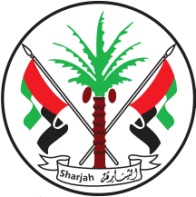 Sharjah Electricity and Water AuthorityTerms and conditions applicable for account closure request:20 dirhams is charged against each 1000 dirham of security deposit (in case loss original deposit receipt)Penalty for missing Gas pipe AED 100/-All the arrears must be paid, in case same person linked with multiple accounts while account closure. Processing Fee of AED:35/- is applicable for transferring security deposit funds via IBANExpress service charges AED:100/-Terms and conditions applicable for account closure request:20 dirhams is charged against each 1000 dirham of security deposit (in case loss original deposit receipt)Penalty for missing Gas pipe AED 100/-All the arrears must be paid, in case same person linked with multiple accounts while account closure. Processing Fee of AED:35/- is applicable for transferring security deposit funds via IBANExpress service charges AED:100/-طلب خدمة إقفال حساب الشروط والأحكام:في حال فقدان التأمين الأصلي يتم إضافة رسوم قدرها 20 درهم لكل 1000 درهم.عند فقدان أنبوب الغاز أو عدم تسليمه قبل الإقفال تضاف  100 درهم.يجب تسوية المتأخرات على الحسابات الأخرى عند طلب الإقفال.رسوم التحويل البنكي 35 درهم.رسوم الخدمة العاجلة 100 درهم + خدمة الشيك العاجل 10 دراهم.طلب خدمة إقفال حساب الشروط والأحكام:في حال فقدان التأمين الأصلي يتم إضافة رسوم قدرها 20 درهم لكل 1000 درهم.عند فقدان أنبوب الغاز أو عدم تسليمه قبل الإقفال تضاف  100 درهم.يجب تسوية المتأخرات على الحسابات الأخرى عند طلب الإقفال.رسوم التحويل البنكي 35 درهم.رسوم الخدمة العاجلة 100 درهم + خدمة الشيك العاجل 10 دراهم.Refund Method:IBAN Refund Method:IBAN يرجي اختيار طريقة الاستلام :     رقم الحساب المصرفي (IBAN)يرجي اختيار طريقة الاستلام :     رقم الحساب المصرفي (IBAN)Account nameاسم صاحب الحسابIBAN#رقم الحسابالمصرفي (IBAN )  I acknowledge that I have read, and do hereby accept the terms and conditions mentioned above.We advised the customers that an incorrect IBAN will result in either crediting the payment to a wrong account or the payment might delayed/rejected, SEWGA shall not be liable for any loss arisen due to the provision of wrong information.I acknowledge that I have read, and do hereby accept the terms and conditions mentioned above.We advised the customers that an incorrect IBAN will result in either crediting the payment to a wrong account or the payment might delayed/rejected, SEWGA shall not be liable for any loss arisen due to the provision of wrong information.أقر وأتعهد بالعلم بما ذكر أعلاه.بأنه تـقع على عاتقكم التأكد من تزويد الهيئة برقم حساب مصرفي ( IBAN )  صحيح، وفي حال تزويد الهيئة برقم غير صحيح سيتم إيداع المبلغ في الحساب الخطأ أو تعليق الإيداع.أقر وأتعهد بالعلم بما ذكر أعلاه.بأنه تـقع على عاتقكم التأكد من تزويد الهيئة برقم حساب مصرفي ( IBAN )  صحيح، وفي حال تزويد الهيئة برقم غير صحيح سيتم إيداع المبلغ في الحساب الخطأ أو تعليق الإيداع.NAME:الأســــــــــــم :MOBILE:رقم الهاتف:SIGNATUREالتـــــــــــوقيع: